Перечень товаров надлежащего качества, не подлежащих возврату или обмену на аналогичный товар других размера, формы, габарита, фасона, расцветки или комплектации утвержден постановлением Правительства РФ № 55 от 19.01.1998 г. В отношении товаров для детей не подлежат обмену:1) товары для профилактики и лечения заболеваний в домашних условиях условиях:А) предметы санитарии и гигиены из металла, резины и других материалов - соски, пустышки, молокоотсосы, горшки для сидения и унитаза.В) средства гигиены полости рта – ополаскиватали для полости рта, зубная паста.Г)  предметы по уходу за детьми -подгузники, одноразовые трусики, одноразовые пеленки;Д) лекарственные препараты2) предметы личной гигиены: салфетки, расчески, заколки, зубные щетки и т.п.3) Парфюмерно – косметические изделия: косметика для мам, детская косметика, присыпки, лосьоны, кремы от раздражения, шампуни, пены для ванн и т.п.4) Текстильные товары (хлопчатобумажные, льняные, шелковые, шерстяные и синтетические ткани, товары из нетканых материалов типа тканей - ленты, тесьма, кружево и другие). 5) Швейные и трикотажные изделия (изделия швейные и трикотажные бельевые, изделия чулочно-носочные): носки, колготки, гетры, гольфы, трусики, маечки, пижамы, полотенца, детское постельное белье и т.п.6) Изделия и материалы, полностью или частично изготовленные из полимерных материалов и контактирующие с пищевыми продуктами (посуда и принадлежности столовые и кухонные, емкости и упаковочные материалы для хранения и транспортирования пищевых продуктов, в том числе для разового использования): набор детской посуды для кормления.7) Товары бытовой химии: кондиционеры, порошки для стирки детской одежды и т.п.8) Мебель бытовая (мебельные гарнитуры и комплекты): детская комплектная мебель. Например, комплект из кровати, шкафа, тумбочки не подлежат обмену. Но если указанные товары были куплены отдельно и не являются комплектом, то их можно обменять.9) Технически сложные товары бытового назначения, на которые установлены гарантийные сроки: электронные термометры для воды, воздуха, электронный градусник с несколькими функциями, электрофумигаторы.10) Животные и растения.Например, вы решили подарить ребенку щенка, но ошиблись с породой. Обменять его на щенка нужной породы Вы уже не сможете.11) Непериодические издания (книги, брошюры, альбомы, картографические и нотные издания, листовые изоиздания, календари, буклеты, издания, воспроизведенные на технических носителях информации): учебники, энциклопедии и т.п.Например, Вы купили учебник по математике для 5 класса не того автора, который нужен для обучения. Обменять такой учебник Вы уже не сможете.Например, Вы купили журнал, но по приходу домой обнаружили, что приобрели старый номер журнала. В этом случае обмен возможен.Подлежат обмену:- детские игрушки;- подарки новорожденным, если в их составе нет изделий, не подлежащих обмену- комплекты для выписки- детская одежда, не относящаяся к бельевым и чулочно – носочным изделиям и т.п.Согласно ст. 18 Закона РФ «О защите прав потребителей» № 2300-1 от 07.02.1992 г. Вы можете предъявить следующие требования:- заменить не подошедший товар на товар такой же марки или модели- заменить не подошедший товар на товар другой марки или модели с соответствующим перерасчетом покупной цены.Согласно ст. 25 Закона РФ «О защите прав потребителей» указанные требования Вы можете предъявить в течение 14 дней с даты приобретения товара.ВАЖНО! Товары подлежат обмену только, если он не был в употреблении, сохранены его товарный вид, потребительские свойства, пломбы, фабричные ярлыки, а также имеется товарный чек или кассовый чек либо иной подтверждающий оплату указанного товара документ. Отсутствие у потребителя товарного чека или кассового чека либо иного подтверждающего оплату товара документа не лишает его возможности ссылаться на свидетельские показания.Информацию подготовил юрисконсульт филиала ФБУЗ «ЦГ и Э в ИО» в У-ОБО Муханаева Дарья КонстантиновнаЖдем Вас по адресам:В нашем филиале вы можете получить квалифицированную юридическую помощь по всем интересующим Вас вопросам в сфере защиты прав потребителей.Консультирование осуществляется на личном приеме, по телефону.Консультация проводится БЕСПЛАТНО!!!!Пишем исковые заявления, претензии, жалобы в гос. органы.ФБУЗ  «Центр гигиены и эпидемиологии в Иркутской области»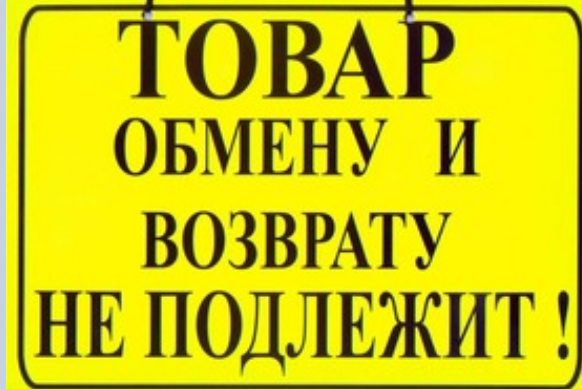 Перечень детских товаров, не подлежащих обмену и возвратуКонсультационный центр, консультационные пункты для  потребителейп.Усть-Ордынский, пер.1-ый Октябрьский, 12  тел.8(395-41) 3-10-78  ust-orda-ffguz@mail.ru